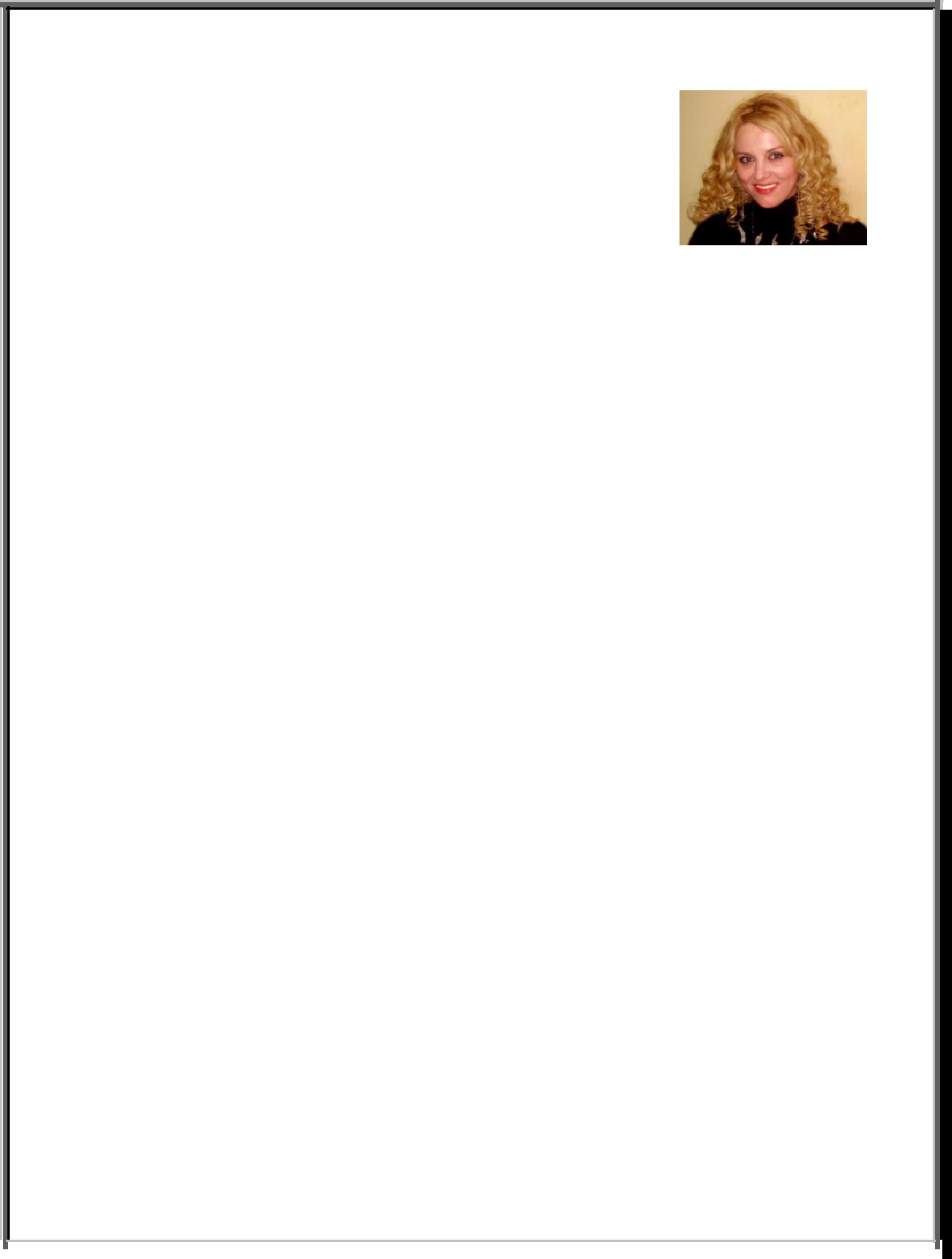 Medina Medina.347782@2freemail.comCareer Objective:Joining an organization to act as an active member where I can develop my aspiration using my potential and background in the right channelEducation:UNIVERSITY OF SARAJEVO (Bosnia and Herzegovina), Faculty of Philosophy, The Department for comparative literature and librarianship- Graduation Year: 1991 (and hence achieved a title of a graduate comparativist and graduate librarian)UNIVERSITY OF SARAJEVO (Bosnia and Herzegovina), Faculty of Philosophy, The Department of Literatures of the Peoples of Bosnia and Herzegovinaliteratures  and Bosnian language- Graduation Year: 2001 (and hence achieved a title of a teacher of literatures of the peoples of Bosnia and Herzegovina and Bosnian language)UNIVERSITY OF SARAJEVO (Bosnia and Herzegovina), Faculty of Philosophy - Postgraduate Studies in literary-historical sciences- Graduation Year: 2009 (and hence achieved a title of a master of literary-historical sciences) with the M.A. thesis with the title “Transposition of tradition in the literary work of Naguib Mahfouz”Work Experience:Editor-in-Chief, Writer at Ex-Yu Voice (2015)Freelance Writer (2014)Honey Bunny Nursery, Heliopolis, Cairo, Egypt (2013)First Class Nursery, Saint Fatima, Cairo, Egypt (2012)Freelance Writer (2009-2012)Teacher of literatures of the peoples of Bosnia and Herzegovina and Bosnian language:Turkish-Bosnian Sarajevo College, School, Sarajevo, Bosnia and Herzegovina (2006-2009)Druga gimnazija Sarajevo / International Baccalaureate® is a Sarajevo gymnasium school in Bosnia and Herzegovina (2003-2006)Opća gimnazija “Edhem Mulabdić” Maglaj – Secondary School, Maglaj, Bosnia and Herzegovina (1998-2003)Kindergarten Dortmund Körne, Preschool Montessori, Dortmund, Germany (1993-1998)SkillsLanguages Skills:Bosnian Language (Mother tongue)Croatian-Serbian Language (fluent)Montenegrin (fluent)Slovenian (fluent)Macedonian (fluent)Russian Language (fluent)Germany Language (very good)English (good)Skills or expertise:Teaching.Lecturing.Curriculum Design.Bookings.Poetry.Novels.Foreign Languages.Creative Writing.Literature.Editing.Public Speaking.Social Media.Social Networking.Proofreading.Blogging.Research.Television.Magazines.Public Relations.New Media.News Writing.Journalism.Online Journalism.Broadcast Journalism.Media Relations.Storytelling.Publishing.Coaching.Management Consulting.Computer and Other skills:Microsoft Productivity Tool Kit (OFFICE).Internet applications & searches.Ability to work effectively within teams.Ability to communicate with people from different backgrounds.Customer oriented person.Willing to learn.Hard worker.Presentable.Ambitious.Organized.Additional Information:Date of Birth: 13-9-1968.Nationality: Bosnian – Egyptian.Country: Bosnia and Herzegovina.Marital Status: Married.Reference:Available upon request.Books published:Pepeljara i sedam opušaka (poetry), Sarajevo, 2000Bajka o krugu (poetry), Hrvatska, 2013Svekolika upitnost (poetry), Hrvatska, 2015Antički mitovi i moderna bosanskohercegovačka drama – in printAmerican Armagedon, (Factbook on 9/11) – in printGiant from Broadway (Study on Arthur Miller) – in printAmerička drama 20. stoljeća – in printAward:The award for the best book of poetry outside Croatian - Bajka o krugu (poetry), Hrvatska, 2013.Websites & Blogs:Activities and Societies: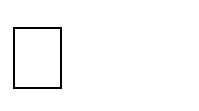 Udruženje književnika BiHInternational Center or Cultural Studies